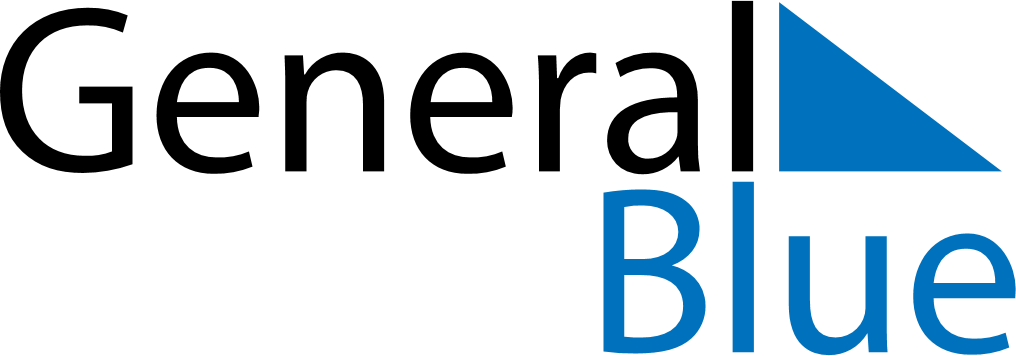 December 2024December 2024December 2024December 2024December 2024December 2024Abadla, Bechar, AlgeriaAbadla, Bechar, AlgeriaAbadla, Bechar, AlgeriaAbadla, Bechar, AlgeriaAbadla, Bechar, AlgeriaAbadla, Bechar, AlgeriaSunday Monday Tuesday Wednesday Thursday Friday Saturday 1 2 3 4 5 6 7 Sunrise: 7:51 AM Sunset: 6:08 PM Daylight: 10 hours and 17 minutes. Sunrise: 7:52 AM Sunset: 6:08 PM Daylight: 10 hours and 16 minutes. Sunrise: 7:53 AM Sunset: 6:08 PM Daylight: 10 hours and 15 minutes. Sunrise: 7:53 AM Sunset: 6:08 PM Daylight: 10 hours and 14 minutes. Sunrise: 7:54 AM Sunset: 6:08 PM Daylight: 10 hours and 13 minutes. Sunrise: 7:55 AM Sunset: 6:08 PM Daylight: 10 hours and 13 minutes. Sunrise: 7:56 AM Sunset: 6:08 PM Daylight: 10 hours and 12 minutes. 8 9 10 11 12 13 14 Sunrise: 7:56 AM Sunset: 6:08 PM Daylight: 10 hours and 11 minutes. Sunrise: 7:57 AM Sunset: 6:08 PM Daylight: 10 hours and 11 minutes. Sunrise: 7:58 AM Sunset: 6:09 PM Daylight: 10 hours and 10 minutes. Sunrise: 7:58 AM Sunset: 6:09 PM Daylight: 10 hours and 10 minutes. Sunrise: 7:59 AM Sunset: 6:09 PM Daylight: 10 hours and 9 minutes. Sunrise: 8:00 AM Sunset: 6:09 PM Daylight: 10 hours and 9 minutes. Sunrise: 8:00 AM Sunset: 6:10 PM Daylight: 10 hours and 9 minutes. 15 16 17 18 19 20 21 Sunrise: 8:01 AM Sunset: 6:10 PM Daylight: 10 hours and 8 minutes. Sunrise: 8:02 AM Sunset: 6:10 PM Daylight: 10 hours and 8 minutes. Sunrise: 8:02 AM Sunset: 6:11 PM Daylight: 10 hours and 8 minutes. Sunrise: 8:03 AM Sunset: 6:11 PM Daylight: 10 hours and 8 minutes. Sunrise: 8:03 AM Sunset: 6:11 PM Daylight: 10 hours and 7 minutes. Sunrise: 8:04 AM Sunset: 6:12 PM Daylight: 10 hours and 7 minutes. Sunrise: 8:05 AM Sunset: 6:12 PM Daylight: 10 hours and 7 minutes. 22 23 24 25 26 27 28 Sunrise: 8:05 AM Sunset: 6:13 PM Daylight: 10 hours and 7 minutes. Sunrise: 8:05 AM Sunset: 6:13 PM Daylight: 10 hours and 7 minutes. Sunrise: 8:06 AM Sunset: 6:14 PM Daylight: 10 hours and 8 minutes. Sunrise: 8:06 AM Sunset: 6:15 PM Daylight: 10 hours and 8 minutes. Sunrise: 8:07 AM Sunset: 6:15 PM Daylight: 10 hours and 8 minutes. Sunrise: 8:07 AM Sunset: 6:16 PM Daylight: 10 hours and 8 minutes. Sunrise: 8:07 AM Sunset: 6:16 PM Daylight: 10 hours and 8 minutes. 29 30 31 Sunrise: 8:08 AM Sunset: 6:17 PM Daylight: 10 hours and 9 minutes. Sunrise: 8:08 AM Sunset: 6:18 PM Daylight: 10 hours and 9 minutes. Sunrise: 8:08 AM Sunset: 6:18 PM Daylight: 10 hours and 9 minutes. 